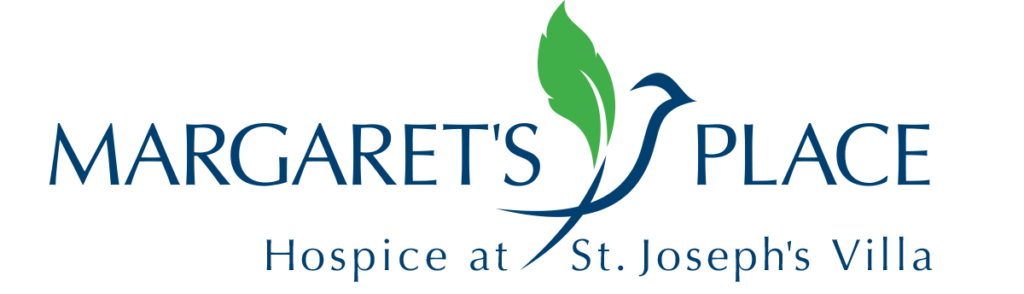 Posting # 21-05Personal Support WorkerPermanent Full Time, Non-Union8 Hour ShiftsOpening Date: May 10, 2021Closing Date: May 17, 2021Reporting to and working with the Registered Staff, the PSW will respond to the physical, emotional, and psychological needs of the Residents, incorporating a supportive and compassionate approach to both Residents and their Families, in keeping with the Mission, Vision, and Values of St. Joseph’s Villa/SJHS. The PSW will perform all duties according to the policies and procedures of Margaret’s Place Hospice, nurturing a home like environment in line with the philosophy of Hospice Care. Duties and Responsibilities:When a person is no longer able to contribute to their care, the PSW continues to provide care in a way that maintains the person’s dignity, well-being and self-image. The PSW continuously monitors the Resident’s physical, emotional and psychological functioning, adapting approach and reporting any observations to the team. The PSW is responsible for providing assistance with all activities of daily living that each Resident needs, respecting their wishes.  This will include but not limited to:report to registered staff at the beginning of each shift to receive any information required to complete Resident careoffer assistance to Residents around general hygiene bathing (bed bath, tub bath, shower), oral care (teeth/gum cleaning, denture care and cleaning), keeping mouth clean and moist to avoid soresassist with hair care – washing (special shampoos if provided), brushingprovide incontinent/peri-care as needed, ensuring good skin integrityassist with nail care as directed by registered staffapply creams as delegated by registered staffassist with toileting as needed, ensuring the safety of the Residentif needed, provide commode/bed pan/urinal and assist as appropriate, respecting privacy of the Residentprovide both catheter and colostomy care as neededassist with dressing, allowing choicesensure that clothing is changed each dayif required assist with stockings as directed by RN/RPNassist Residents with transfer from bed to chair/bathroom/wheelchair following method of transfer that has been determined and documented on Resident’s plan of careto ensure Resident’s safety, make sure that 2 staff are present when using mechanical liftsif Resident remains in bed, reposition as required using aids that will promote comfortprovide/prepare meal as requested and appropriate for each Resident – noting likes & dislikesassist with set-up and feeding as required, ensuring safety for intake/swallowing – report any difficulties to Registered Staff    FORMAL EDUCATION/QUALIFICATIONS Certificate of Completion of a PSW program from a valid learning schoolCertificate of Completion of the “Fundamentals of Hospice Palliative Care” CourseMinimum 5 years’ experience working in End of Life CareComputer SkillsOTHER KNOWLEDGE, SKILLS AND EXPERIENCE Compassion and genuine interest in working with those who are dyingAbility to organize and prioritize daily responsibilities with flexibilityDemonstrate good team workability to problem solve with a good work ethic To apply to this opportunity, please submit your resume, outlining how your knowledge, experience and personal attributes are a good fit with the requirements of this position and the values of Margaret’s Place Hospice by May 17, 2021 to:Beverley Yates, Manager of Margaret’s Place Hospice byates@sjv.on.ca - 905 627 9011 x 2263EQUAL OPPORTUNITY EMPLOYERMargaret’s Place is an equal opportunity employer and all qualified applicants will receive consideration for employment without regard to race, colour, religion, sex, sexual orientation, gender identity, national origin, disability status, protected veteran status, or any other characteristic protected by law.